SIMON LANGTON GRAMMAR SCHOOL FOR BOYS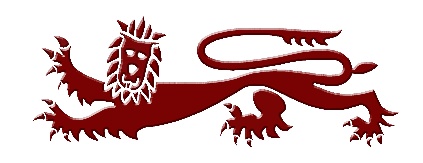 Canterbury CT4 7ASADMISSION WAITING LIST APPLICATION FORM for the academic year 2022/2023I wish my son’s name to be added to the waiting list for admission into Year …………..… during the current academic year.   I understand that should a place become available my son will be required to sit entrance tests in English, maths and science to ascertain his academic suitability for the Langton.I understand that the waiting list is ranked in accordance with the school’s oversubscription criteria and that my son’s place on the list may be subject to change.Signed ………………………………………………………………………….     Date ………………………………………..Please send this form, either by post or email, to Appeals Manager, Simon Langton Grammar School for Boys, Nackington Road, Canterbury CT4 7AS   admissions@thelangton.kent.sch.ukChild’s name(block letters please)Date of birthAddress (including postcode)Current schoolCurrent Year groupParent(s) name(s)Telephone numberEmail address (if your email address includes a hyphen or dash please make sure it is clear which one it is)